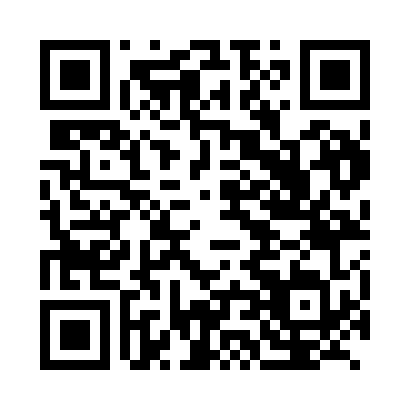 Prayer times for Bamtsi, CameroonWed 1 May 2024 - Fri 31 May 2024High Latitude Method: NonePrayer Calculation Method: Muslim World LeagueAsar Calculation Method: ShafiPrayer times provided by https://www.salahtimes.comDateDayFajrSunriseDhuhrAsrMaghribIsha1Wed4:365:4912:023:176:167:242Thu4:365:4912:023:186:167:243Fri4:355:4812:023:186:167:254Sat4:355:4812:023:196:167:255Sun4:345:4812:023:196:167:256Mon4:345:4712:023:196:167:257Tue4:345:4712:023:206:167:268Wed4:335:4712:023:206:167:269Thu4:335:4712:023:206:177:2610Fri4:335:4612:023:216:177:2611Sat4:325:4612:023:216:177:2712Sun4:325:4612:013:226:177:2713Mon4:325:4612:013:226:177:2714Tue4:315:4612:013:226:177:2815Wed4:315:4612:023:236:187:2816Thu4:315:4512:023:236:187:2817Fri4:305:4512:023:236:187:2818Sat4:305:4512:023:246:187:2919Sun4:305:4512:023:246:187:2920Mon4:305:4512:023:256:197:2921Tue4:305:4512:023:256:197:3022Wed4:295:4512:023:256:197:3023Thu4:295:4512:023:266:197:3024Fri4:295:4512:023:266:207:3125Sat4:295:4512:023:266:207:3126Sun4:295:4512:023:276:207:3127Mon4:295:4512:023:276:207:3228Tue4:295:4512:023:276:207:3229Wed4:285:4512:033:286:217:3230Thu4:285:4512:033:286:217:3331Fri4:285:4512:033:286:217:33